
NOV18ACITIVITY-INTENTAndroid Activity LifecycleAndroid Activity Lifecycle is controlled by 7 methods of android.app.Activity class. The android Activity is the subclass of ContextThemeWrapper class.An activity is the single screen in android. It is like window or frame of Java.By the help of activity, you can place all your UI components or widgets in a single screen.The 7 lifecycle method of Activity describes how activity will behave at different states.Android Activity Lifecycle methodsLet's see the 7 lifecycle methods of android activity.Example on Activity  Lifecycle  see below directory structure  :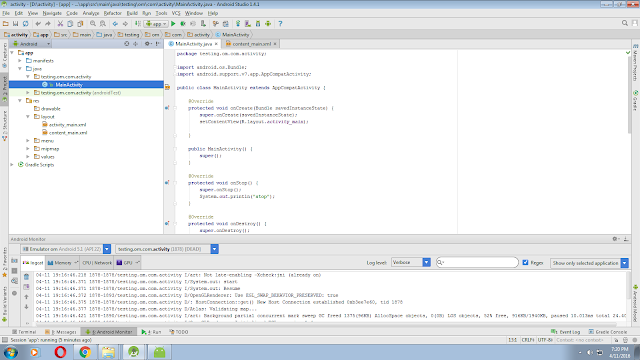 TO check activity   life cycle  follow given code :(1)write code for  MainActivity.java file:package testing.om.com.activity;

import android.os.Bundle;
import android.support.v7.app.AppCompatActivity;

public class MainActivity extends AppCompatActivity {

    @Override
    protected void onCreate(Bundle savedInstanceState) {
        super.onCreate(savedInstanceState);
        setContentView(R.layout.activity_main);

    }

    public MainActivity() {
        super();
    }

    @Override
    protected void onStop() {
        super.onStop();
        System.out.println("stop");
    }

    @Override
    protected void onDestroy() {
        super.onDestroy();
        System.out.println("destroy");
    }

    @Override
    protected void onPause() {
        super.onPause();
        System.out.println("pause");
    }

    @Override
    protected void onResume() {
        super.onResume();
        System.out.println("Resume");
    }

    @Override
    protected void onStart() {
        super.onStart();
        System.out.println("start");
    }

    @Override
    protected void onRestart() {
        super.onRestart();
        System.out.println("Restart");
    }


}(2)write   code for activity_main.xml file :<?xml version="1.0" encoding="utf-8"?><android.support.design.widget.CoordinatorLayout    xmlns:android="http://schemas.android.com/apk/res/android"    xmlns:app="http://schemas.android.com/apk/res-auto"    xmlns:tools="http://schemas.android.com/tools" android:layout_width="match_parent"    android:layout_height="match_parent" android:fitsSystemWindows="true"    tools:context=".MainActivity">    <android.support.design.widget.AppBarLayout android:layout_height="wrap_content"        android:layout_width="match_parent" android:theme="@style/AppTheme.AppBarOverlay">        <android.support.v7.widget.Toolbar android:id="@+id/toolbar"            android:layout_width="match_parent" android:layout_height="?attr/actionBarSize"            android:background="?attr/colorPrimary" app:popupTheme="@style/AppTheme.PopupOverlay" />    </android.support.design.widget.AppBarLayout>    <include layout="@layout/content_main" />    <android.support.design.widget.FloatingActionButton android:id="@+id/fab"        android:layout_width="wrap_content" android:layout_height="wrap_content"        android:layout_gravity="bottom|end" android:layout_margin="@dimen/fab_margin"        android:src="@android:drawable/ic_dialog_email" /></android.support.design.widget.CoordinatorLayout>(3)write  code for  content_main.xml file:<?xml version="1.0" encoding="utf-8"?><RelativeLayout xmlns:android="http://schemas.android.com/apk/res/android"    xmlns:tools="http://schemas.android.com/tools"    xmlns:app="http://schemas.android.com/apk/res-auto" android:layout_width="match_parent"    android:layout_height="match_parent" android:paddingLeft="@dimen/activity_horizontal_margin"    android:paddingRight="@dimen/activity_horizontal_margin"    android:paddingTop="@dimen/activity_vertical_margin"    android:paddingBottom="@dimen/activity_vertical_margin"    app:layout_behavior="@string/appbar_scrolling_view_behavior"    tools:showIn="@layout/activity_main" tools:context=".MainActivity">    <TextView android:text="Hello World!" android:layout_width="wrap_content"        android:layout_height="wrap_content" /></RelativeLayout>


Example on Activity  Lifecycle  see below directory structure  :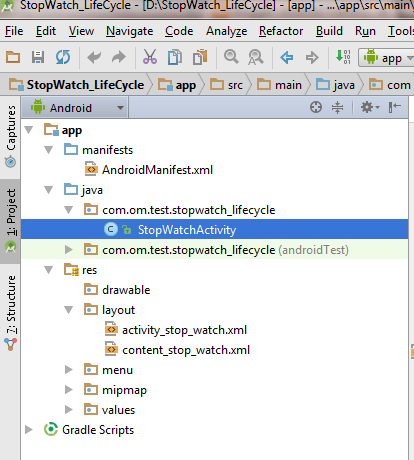 (1)First   write   code   for     “StopWatchActivity.java”    Activity :package com.om.test.stopwatch_lifecycle;import android.os.Bundle;import android.os.Handler;import android.support.design.widget.FloatingActionButton;import android.support.design.widget.Snackbar;import android.support.v7.app.AppCompatActivity;import android.support.v7.widget.Toolbar;import android.view.View;import android.view.Menu;import android.view.MenuItem;import android.widget.TextView;public class StopWatchActivity extends AppCompatActivity {    int seconds=0;    boolean running = false;    boolean wasRunning = false;    @Override    protected void onCreate(Bundle savedInstanceState) {        super.onCreate(savedInstanceState);        setContentView(R.layout.activity_stop_watch);        if (savedInstanceState!=null)        {            seconds=savedInstanceState.getInt("seconds");            running=savedInstanceState.getBoolean("isRunning");        }        Toolbar toolbar = (Toolbar) findViewById(R.id.toolbar);        setSupportActionBar(toolbar);        FloatingActionButton fab = (FloatingActionButton) findViewById(R.id.fab);        fab.setOnClickListener(new View.OnClickListener() {            @Override            public void onClick(View view) {                Snackbar.make(view, "Replace with your own action", Snackbar.LENGTH_LONG)                        .setAction("Action", null).show();            }        });        runTimer();    }    @Override    public boolean onCreateOptionsMenu(Menu menu) {        // Inflate the menu; this adds items to the action bar if it is present.        getMenuInflater().inflate(R.menu.menu_stop_watch, menu);        return true;    }    @Override    public boolean onOptionsItemSelected(MenuItem item) {        // Handle action bar item clicks here. The action bar will        // automatically handle clicks on the Home/Up button, so long        // as you specify a parent activity in AndroidManifest.xml.        int id = item.getItemId();        //noinspection SimplifiableIfStatement        if (id == R.id.action_settings) {            return true;        }        return super.onOptionsItemSelected(item);    }    public void onClickStart(View view)    {        running =true;    }    public void onClickStop(View view)    {        running =false;    }    public void onClickReset(View view)    {        running =false;        seconds=0;    }    public void runTimer()    {        final TextView tv = (TextView) findViewById(R.id.timeDisplay);        final  Handler handler=new Handler();        handler.post(new Runnable() {            @Override            public void run() {                int hrs = seconds / 3600;                int min = (seconds % 3600) / 60;                int sec = seconds % 60;                String time = String.format("%d:%02d:%02d", hrs, min, sec);                tv.setText(time);                if (running) {                    seconds++;                }                handler.postDelayed(this,1000);            }        });    }    @Override    protected void onSaveInstanceState(Bundle outState) {        super.onSaveInstanceState(outState);        outState.putInt("seconds", seconds);        outState.putBoolean("isRunning", running);    }    @Override    protected void onStart() {        super.onStart();        if(wasRunning)            running=true;        else            running= false;    }    @Override    protected void onStop() {        super.onStop();        wasRunning = running;        running=false;    }}(2)write code for activity_stop_watch.xml:<?xml version="1.0" encoding="utf-8"?><android.support.design.widget.CoordinatorLayout    xmlns:android="http://schemas.android.com/apk/res/android"    xmlns:app="http://schemas.android.com/apk/res-auto"    xmlns:tools="http://schemas.android.com/tools" android:layout_width="match_parent"    android:layout_height="match_parent" android:fitsSystemWindows="true"    tools:context=".StopWatchActivity">    <android.support.design.widget.AppBarLayout android:layout_height="wrap_content"        android:layout_width="match_parent" android:theme="@style/AppTheme.AppBarOverlay">        <android.support.v7.widget.Toolbar android:id="@+id/toolbar"            android:layout_width="match_parent" android:layout_height="?attr/actionBarSize"            android:background="?attr/colorPrimary" app:popupTheme="@style/AppTheme.PopupOverlay" />    </android.support.design.widget.AppBarLayout>    <include layout="@layout/content_stop_watch" />    <android.support.design.widget.FloatingActionButton android:id="@+id/fab"        android:layout_width="wrap_content" android:layout_height="wrap_content"        android:layout_gravity="bottom|end" android:layout_margin="@dimen/fab_margin"        android:src="@android:drawable/ic_dialog_email" /></android.support.design.widget.CoordinatorLayout>(3)write   code for  content_stop_watch.xml :<?xml version="1.0" encoding="utf-8"?><RelativeLayout xmlns:android="http://schemas.android.com/apk/res/android"    xmlns:tools="http://schemas.android.com/tools"    xmlns:app="http://schemas.android.com/apk/res-auto" android:layout_width="match_parent"    android:layout_height="match_parent" android:paddingLeft="@dimen/activity_horizontal_margin"    android:paddingRight="@dimen/activity_horizontal_margin"    android:paddingTop="@dimen/activity_vertical_margin"    android:paddingBottom="@dimen/activity_vertical_margin"    app:layout_behavior="@string/appbar_scrolling_view_behavior"    tools:showIn="@layout/activity_stop_watch" tools:context=".StopWatchActivity">    <TextView        android:layout_width="wrap_content"        android:layout_height="wrap_content"        android:textAppearance="?android:attr/textAppearanceLarge"        android:text=""        android:id="@+id/timeDisplay"        android:layout_alignParentTop="true"        android:layout_centerHorizontal="true"        android:layout_marginTop="41dp"        android:textSize="92sp"        />    <Button        android:layout_width="wrap_content"        android:layout_height="wrap_content"        android:text="Start"        android:id="@+id/start"        android:layout_below="@+id/timeDisplay"        android:layout_centerHorizontal="true"        android:onClick="onClickStart"        android:layout_marginTop="45dp" />    <Button        android:layout_width="wrap_content"        android:layout_height="wrap_content"        android:text="Stop"        android:id="@+id/stop"        android:onClick="onClickStop"        android:layout_below="@+id/start"        android:layout_centerHorizontal="true"        android:layout_marginTop="47dp" />    <Button        android:layout_width="wrap_content"        android:layout_height="wrap_content"        android:text="Reset"        android:onClick="onClickReset"        android:id="@+id/reset"        android:layout_below="@+id/stop"        android:layout_centerHorizontal="true"        android:layout_marginTop="56dp" /></RelativeLayout>OUTPUT: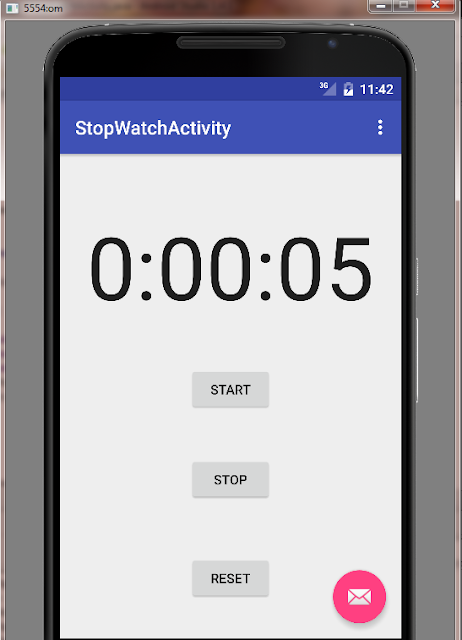 
ANDROID INTENT :
Android Intent is the message that is passed between components such as activities, content providers, broadcast receivers, services etc.It is generally used with startActivity() method to invoke activity, broadcast receivers etc.The dictionary meaning of intent is intention or purpose. So, it can be described as the intention to do action.The LabeledIntent is the subclass of android.content.Intent class.Android intents are mainly used to:Start the serviceLaunch an activityDisplay a web pageDisplay a list of contactsBroadcast a messageDial a phone call etc.Types of Android IntentsThere are two types of intents in android: implicit and explicit.1) Implicit IntentImplicit Intent doesn't specifiy the component. In such case, intent provides information of available components provided by the system that is to be invoked.For example, you may write the following code to view the webpage.Intent intent=new Intent(Intent.ACTION_VIEW);  intent.setData(Uri.parse("http://www.vissicomp.com"));  startActivity(intent);  2) Explicit IntentExplicit Intent specifies the component. In such case, intent provides the external class to be invoked.Intent i = new Intent(getApplicationContext(), ActivityTwo.class);  startActivity(i);  
IMPLICIT      INTENT       EXAMPLE   see below Directory Structure :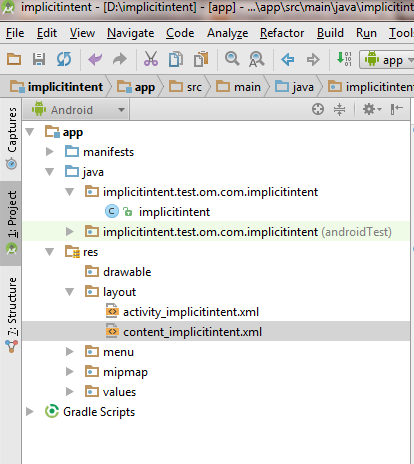 (1)First write code for  implicitinten.java  Activity:package implicitintent.test.om.com.implicitintent;

import android.content.Intent;
import android.net.Uri;
import android.os.Bundle;
import android.support.design.widget.FloatingActionButton;
import android.support.design.widget.Snackbar;
import android.support.v7.app.AppCompatActivity;
import android.support.v7.widget.Toolbar;
import android.view.Menu;
import android.view.MenuItem;
import android.view.View;

public class implicitintent extends AppCompatActivity {

    @Override
    protected void onCreate(Bundle savedInstanceState) {
        super.onCreate(savedInstanceState);
        setContentView(R.layout.activity_implicitintent);
        Toolbar toolbar = (Toolbar) findViewById(R.id.toolbar);
        setSupportActionBar(toolbar);

        FloatingActionButton fab = (FloatingActionButton) findViewById(R.id.fab);
        fab.setOnClickListener(new View.OnClickListener() {
            @Override
            public void onClick(View view) {
                Snackbar.make(view, "Replace with your own action", Snackbar.LENGTH_LONG)
                        .setAction("Action", null).show();
            }
        });


    }

    public void onClick(View view)
    {
        Intent intent=new Intent(Intent.ACTION_VIEW);
        intent.setData(Uri.parse("http://www.vissicomp.com"));
        startActivity(intent);
    }

    @Override
    public boolean onCreateOptionsMenu(Menu menu) {
        // Inflate the menu; this adds items to the action bar if it is present.
        getMenuInflater().inflate(R.menu.menu_implicitintent, menu);
        return true;
    }

    @Override
    public boolean onOptionsItemSelected(MenuItem item) {
        // Handle action bar item clicks here. The action bar will
        // automatically handle clicks on the Home/Up button, so long
        // as you specify a parent activity in AndroidManifest.xml.
        int id = item.getItemId();

        //noinspection SimplifiableIfStatement
        if (id == R.id.action_settings) {
            return true;
        }

        return super.onOptionsItemSelected(item);
    }
}(2)Then   write code for   activity_implicitintent.xml   :<?xml version="1.0" encoding="utf-8"?><android.support.design.widget.CoordinatorLayout    xmlns:android="http://schemas.android.com/apk/res/android"    xmlns:app="http://schemas.android.com/apk/res-auto"    xmlns:tools="http://schemas.android.com/tools" android:layout_width="match_parent"    android:layout_height="match_parent" android:fitsSystemWindows="true"    tools:context=".implicitintent">    <android.support.design.widget.AppBarLayout android:layout_height="wrap_content"        android:layout_width="match_parent" android:theme="@style/AppTheme.AppBarOverlay">        <android.support.v7.widget.Toolbar android:id="@+id/toolbar"            android:layout_width="match_parent" android:layout_height="?attr/actionBarSize"            android:background="?attr/colorPrimary" app:popupTheme="@style/AppTheme.PopupOverlay" />    </android.support.design.widget.AppBarLayout>    <include layout="@layout/content_implicitintent" />    <android.support.design.widget.FloatingActionButton android:id="@+id/fab"        android:layout_width="wrap_content" android:layout_height="wrap_content"        android:layout_gravity="bottom|end" android:layout_margin="@dimen/fab_margin"        android:src="@android:drawable/ic_dialog_email" /></android.support.design.widget.CoordinatorLayout>(3)Then   write code for    content_implicitintent.xml   :<?xml version="1.0" encoding="utf-8"?><RelativeLayout xmlns:android="http://schemas.android.com/apk/res/android"    xmlns:tools="http://schemas.android.com/tools"    xmlns:app="http://schemas.android.com/apk/res-auto" android:layout_width="match_parent"    android:layout_height="match_parent" android:paddingLeft="@dimen/activity_horizontal_margin"    android:paddingRight="@dimen/activity_horizontal_margin"    android:paddingTop="@dimen/activity_vertical_margin"    android:paddingBottom="@dimen/activity_vertical_margin"    app:layout_behavior="@string/appbar_scrolling_view_behavior"    tools:showIn="@layout/activity_implicitintent" tools:context=".implicitintent">    <Button        android:layout_width="wrap_content"        android:layout_height="wrap_content"        android:text="vissicomp"        android:id="@+id/button"        android:onClick="onClick"        android:layout_marginTop="144dp"        android:layout_alignParentTop="true"        android:layout_centerHorizontal="true" /></RelativeLayout>OUTPUT: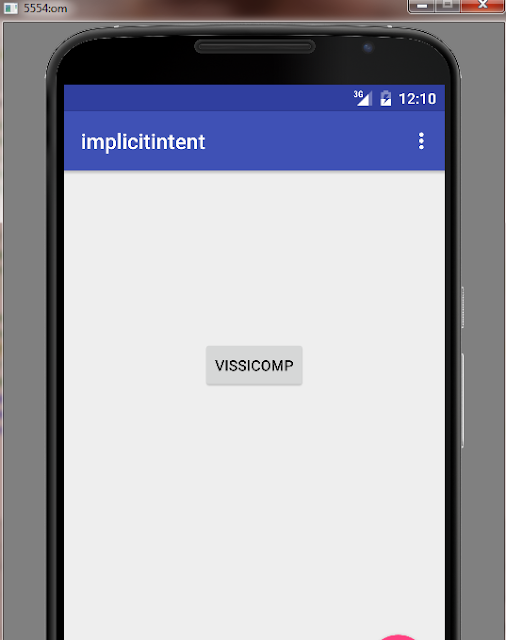 AFTER CLICK ON VISSICOMP BUTTON :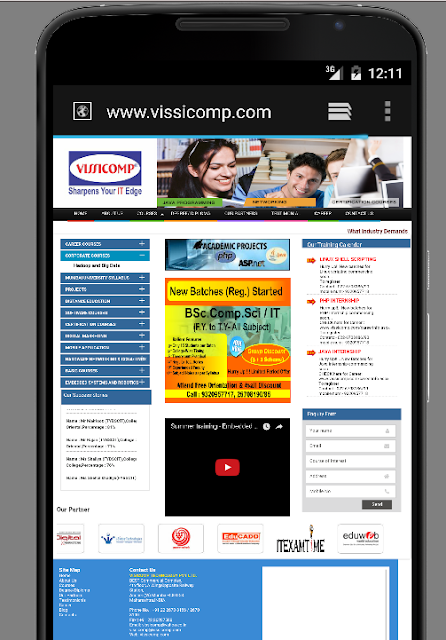 2) Explicit IntentExplicit Intent specifies the component. In such case, intent provides the external class to be invoked.Intent i = new Intent(getApplicationContext(), ActivityTwo.class);  startActivity(i);  Android Explicit Intent Example:Android Explicit intent specifies the component to be invoked from activity. In other words, we can call another activity in android by explicit intent.We can also pass the information from one activity to another using explicit intent.Here, we are going to see an example to call one activity from another and vice-versa.Android calling one activity from another activity example using Explicit Intent.Let's see the simple example of android explicit example that calls one activity from another and vice versa. SEE  DIRECTORY STRUCTURE OF EXAMPLE IN GIVEN IMAGE..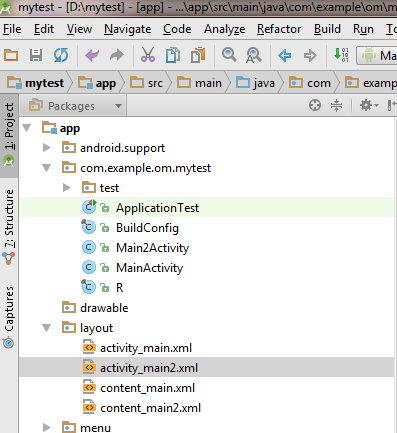  MainActivity.java   :package com.example.om.mytest;

import android.content.Intent;
import android.os.Bundle;
import android.support.design.widget.FloatingActionButton;
import android.support.design.widget.Snackbar;
import android.support.v7.app.AppCompatActivity;
import android.support.v7.widget.Toolbar;
import android.view.View;
import android.view.Menu;
import android.view.MenuItem;
import android.widget.Button;
import android.widget.EditText;
import android.widget.TextView;

public class MainActivity extends AppCompatActivity {
   
    @Override
    protected void onCreate(Bundle savedInstanceState) {
        super.onCreate(savedInstanceState);
        setContentView(R.layout.activity_main);
        Toolbar toolbar = (Toolbar) findViewById(R.id.toolbar);
        setSupportActionBar(toolbar);

        FloatingActionButton fab = (FloatingActionButton) findViewById(R.id.fab);
        fab.setOnClickListener(new View.OnClickListener() {
            @Override
            public void onClick(View view) {
                Snackbar.make(view, "Replace with your own action", Snackbar.LENGTH_LONG)
                        .setAction("Action", null).show();
            }
        });


        Button  b1=(Button)findViewById(R.id.button1);
        

        b1.setOnClickListener(new View.OnClickListener() {
            @Override
            public void onClick(View v)
            {


                Intent i = new Intent(getApplicationContext(), Main2Activity.class);
                startActivity(i);

            }
        });



    }



    @Override
    public boolean onCreateOptionsMenu(Menu menu) {
        // Inflate the menu; this adds items to the action bar if it is present.
        getMenuInflater().inflate(R.menu.menu_main, menu);
        return true;
    }

    @Override
    public boolean onOptionsItemSelected(MenuItem item) {
        // Handle action bar item clicks here. The action bar will
        // automatically handle clicks on the Home/Up button, so long
        // as you specify a parent activity in AndroidManifest.xml.
        int id = item.getItemId();

        //noinspection SimplifiableIfStatement
        if (id == R.id.action_settings) {
            return true;
        }

        return super.onOptionsItemSelected(item);
    }
}activity_main.xml:<?xml version="1.0" encoding="utf-8"?><android.support.design.widget.CoordinatorLayout    xmlns:android="http://schemas.android.com/apk/res/android"    xmlns:app="http://schemas.android.com/apk/res-auto"    xmlns:tools="http://schemas.android.com/tools" android:layout_width="match_parent"    android:layout_height="match_parent" android:fitsSystemWindows="true"    tools:context=".MainActivity">    <android.support.design.widget.AppBarLayout android:layout_height="wrap_content"        android:layout_width="match_parent" android:theme="@style/AppTheme.AppBarOverlay">        <android.support.v7.widget.Toolbar android:id="@+id/toolbar"            android:layout_width="match_parent" android:layout_height="?attr/actionBarSize"            android:background="?attr/colorPrimary" app:popupTheme="@style/AppTheme.PopupOverlay" />    </android.support.design.widget.AppBarLayout>    <include layout="@layout/content_main" />    <android.support.design.widget.FloatingActionButton android:id="@+id/fab"        android:layout_width="wrap_content" android:layout_height="wrap_content"        android:layout_gravity="bottom|end" android:layout_margin="@dimen/fab_margin"        android:src="@android:drawable/ic_dialog_email" /></android.support.design.widget.CoordinatorLayout>content_main.xml:<?xml version="1.0" encoding="utf-8"?><RelativeLayout xmlns:android="http://schemas.android.com/apk/res/android"    xmlns:tools="http://schemas.android.com/tools"    xmlns:app="http://schemas.android.com/apk/res-auto" android:layout_width="match_parent"    android:layout_height="match_parent" android:paddingLeft="@dimen/activity_horizontal_margin"    android:paddingRight="@dimen/activity_horizontal_margin"    android:paddingTop="@dimen/activity_vertical_margin"    android:paddingBottom="@dimen/activity_vertical_margin"    app:layout_behavior="@string/appbar_scrolling_view_behavior"    tools:showIn="@layout/activity_main" tools:context=".MainActivity">    <Button        android:layout_width="wrap_content"        android:layout_height="wrap_content"        android:text="submit"        android:id="@+id/button1"        android:layout_centerVertical="true"        android:layout_toRightOf="@+id/textView"        android:layout_toEndOf="@+id/textView" />    </RelativeLayout>Main2Activity.java:package com.example.om.mytest;import android.os.Bundle;import android.support.design.widget.FloatingActionButton;import android.support.design.widget.Snackbar;import android.support.v7.app.AppCompatActivity;import android.support.v7.widget.Toolbar;import android.view.View;public class Main2Activity extends AppCompatActivity {    @Override    protected void onCreate(Bundle savedInstanceState) {        super.onCreate(savedInstanceState);        setContentView(R.layout.activity_main2);        Toolbar toolbar = (Toolbar) findViewById(R.id.toolbar);        setSupportActionBar(toolbar);        FloatingActionButton fab = (FloatingActionButton) findViewById(R.id.fab);        fab.setOnClickListener(new View.OnClickListener() {            @Override            public void onClick(View view) {                Snackbar.make(view, "Replace with your own action", Snackbar.LENGTH_LONG)                        .setAction("Action", null).show();            }        });    }}activity_main2.xml:<?xml version="1.0" encoding="utf-8"?><android.support.design.widget.CoordinatorLayout    xmlns:android="http://schemas.android.com/apk/res/android"    xmlns:app="http://schemas.android.com/apk/res-auto"    xmlns:tools="http://schemas.android.com/tools" android:layout_width="match_parent"    android:layout_height="match_parent" android:fitsSystemWindows="true"    tools:context="com.example.om.mytest.Main2Activity">    <android.support.design.widget.AppBarLayout android:layout_height="wrap_content"        android:layout_width="match_parent" android:theme="@style/AppTheme.AppBarOverlay">        <android.support.v7.widget.Toolbar android:id="@+id/toolbar"            android:layout_width="match_parent" android:layout_height="?attr/actionBarSize"            android:background="?attr/colorPrimary" app:popupTheme="@style/AppTheme.PopupOverlay" />    </android.support.design.widget.AppBarLayout>    <include layout="@layout/content_main2" />    <android.support.design.widget.FloatingActionButton android:id="@+id/fab"        android:layout_width="wrap_content" android:layout_height="wrap_content"        android:layout_gravity="bottom|end" android:layout_margin="@dimen/fab_margin"        android:src="@android:drawable/ic_dialog_email" /></android.support.design.widget.CoordinatorLayout>content_main2.xml:<?xml version="1.0" encoding="utf-8"?><RelativeLayout xmlns:android="http://schemas.android.com/apk/res/android"    xmlns:tools="http://schemas.android.com/tools"    xmlns:app="http://schemas.android.com/apk/res-auto" android:layout_width="match_parent"    android:layout_height="match_parent" android:paddingLeft="@dimen/activity_horizontal_margin"    android:paddingRight="@dimen/activity_horizontal_margin"    android:paddingTop="@dimen/activity_vertical_margin"    android:paddingBottom="@dimen/activity_vertical_margin"    app:layout_behavior="@string/appbar_scrolling_view_behavior"    tools:showIn="@layout/activity_main2" tools:context="com.example.om.mytest.Main2Activity">    <TextView        android:layout_width="wrap_content"        android:layout_height="wrap_content"        android:textAppearance="?android:attr/textAppearanceLarge"        android:text="it is second activity example"        android:id="@+id/textView2"        android:layout_alignParentTop="true"        android:layout_centerHorizontal="true"        android:layout_marginTop="119dp" /></RelativeLayout>One more example on Intent to send message from one activity to another activity follow below directory sturcture: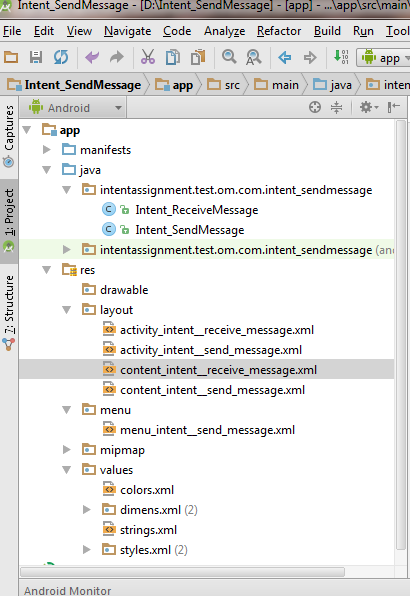 First write code for  Intent_SendMessage  activity which send message to Intent_ReceiveMessage   activity:(1)see code for  activity    Intent_SendMessage.java   :package intentassignment.test.om.com.intent_sendmessage;

import android.content.Intent;
import android.os.Bundle;
import android.support.design.widget.FloatingActionButton;
import android.support.design.widget.Snackbar;
import android.support.v7.app.AppCompatActivity;
import android.support.v7.widget.Toolbar;
import android.view.View;
import android.view.Menu;
import android.view.MenuItem;
import android.widget.EditText;


public class Intent_SendMessage extends AppCompatActivity {

    @Override
    protected void onCreate(Bundle savedInstanceState) {
        super.onCreate(savedInstanceState);
        setContentView(R.layout.activity_intent__send_message);
        Toolbar toolbar = (Toolbar) findViewById(R.id.toolbar);
        setSupportActionBar(toolbar);

        FloatingActionButton fab = (FloatingActionButton) findViewById(R.id.fab);
        fab.setOnClickListener(new View.OnClickListener() {
            @Override
            public void onClick(View view) {
                Snackbar.make(view, "Replace with your own action", Snackbar.LENGTH_LONG)
                        .setAction("Action", null).show();
            }
        });
    }

   


    public void  sendMessage(View view)
    {
        EditText e = (EditText) findViewById(R.id.sendMessage);
        Intent in = new Intent(this, Intent_ReceiveMessage.class);
        in.putExtra("message",e.getText().toString());
        startActivity(in);

    }

    @Override
    public boolean onCreateOptionsMenu(Menu menu) {
        // Inflate the menu; this adds items to the action bar if it is present.
        getMenuInflater().inflate(R.menu.menu_intent__send_message, menu);
        return true;
    }

    @Override
    public boolean onOptionsItemSelected(MenuItem item) {
        // Handle action bar item clicks here. The action bar will
        // automatically handle clicks on the Home/Up button, so long
        // as you specify a parent activity in AndroidManifest.xml.
        int id = item.getItemId();

        //noinspection SimplifiableIfStatement
        if (id == R.id.action_settings) {
            return true;
        }

        return super.onOptionsItemSelected(item);
    }
}(2)Then   see code for   activity_intent_send_message.xml   file:<?xml version="1.0" encoding="utf-8"?><android.support.design.widget.CoordinatorLayout    xmlns:android="http://schemas.android.com/apk/res/android"    xmlns:app="http://schemas.android.com/apk/res-auto"    xmlns:tools="http://schemas.android.com/tools" android:layout_width="match_parent"    android:layout_height="match_parent" android:fitsSystemWindows="true"    tools:context=".Intent_SendMessage">    <android.support.design.widget.AppBarLayout android:layout_height="wrap_content"        android:layout_width="match_parent" android:theme="@style/AppTheme.AppBarOverlay">        <android.support.v7.widget.Toolbar android:id="@+id/toolbar"            android:layout_width="match_parent" android:layout_height="?attr/actionBarSize"            android:background="?attr/colorPrimary" app:popupTheme="@style/AppTheme.PopupOverlay" />    </android.support.design.widget.AppBarLayout>    <include layout="@layout/content_intent__send_message" />    <android.support.design.widget.FloatingActionButton android:id="@+id/fab"        android:layout_width="wrap_content" android:layout_height="wrap_content"        android:layout_gravity="bottom|end" android:layout_margin="@dimen/fab_margin"        android:src="@android:drawable/ic_dialog_email" /></android.support.design.widget.CoordinatorLayout>(3)then  see code for  content_intent_send_message.xml file:<?xml version="1.0" encoding="utf-8"?><RelativeLayout xmlns:android="http://schemas.android.com/apk/res/android"    xmlns:tools="http://schemas.android.com/tools"    xmlns:app="http://schemas.android.com/apk/res-auto" android:layout_width="match_parent"    android:layout_height="match_parent" android:paddingLeft="@dimen/activity_horizontal_margin"    android:paddingRight="@dimen/activity_horizontal_margin"    android:paddingTop="@dimen/activity_vertical_margin"    android:paddingBottom="@dimen/activity_vertical_margin"    app:layout_behavior="@string/appbar_scrolling_view_behavior"    tools:showIn="@layout/activity_intent__send_message" tools:context=".Intent_SendMessage">    <Button        android:layout_width="wrap_content"        android:layout_height="wrap_content"        android:text="Send Message"        android:onClick="sendMessage"        android:id="@+id/button"        android:layout_below="@+id/sendMessage"        android:layout_centerHorizontal="true" />    <EditText        android:layout_width="wrap_content"        android:layout_height="wrap_content"        android:id="@+id/sendMessage"        android:hint="Enter message..."        android:layout_alignLeft="@+id/button"        android:layout_alignStart="@+id/button"        android:layout_alignRight="@+id/button"        android:layout_alignEnd="@+id/button" /></RelativeLayout>Now  code for  Intent_ReceiveMessage  Activity  means second activity which receives  messages  :(1)write code for   Intent_ReceiveMessage.java :package intentassignment.test.om.com.intent_sendmessage;import android.content.Intent;import android.os.Bundle;import android.support.design.widget.FloatingActionButton;import android.support.design.widget.Snackbar;import android.support.v7.app.AppCompatActivity;import android.support.v7.widget.Toolbar;import android.view.View;import android.widget.TextView;public class Intent_ReceiveMessage extends AppCompatActivity {    @Override    protected void onCreate(Bundle savedInstanceState) {        super.onCreate(savedInstanceState);        setContentView(R.layout.activity_intent__receive_message);        String message=        getIntent().getStringExtra("message");        TextView t = (TextView) findViewById(R.id.textView);        t.setText(message);        Toolbar toolbar = (Toolbar) findViewById(R.id.toolbar);        setSupportActionBar(toolbar);        FloatingActionButton fab = (FloatingActionButton) findViewById(R.id.fab);        fab.setOnClickListener(new View.OnClickListener() {            @Override            public void onClick(View view) {                Snackbar.make(view, "Replace with your own action", Snackbar.LENGTH_LONG)                        .setAction("Action", null).show();            }        });    }    public void back(View view)    {        Intent i = new Intent(this,Intent_SendMessage.class);        startActivity(i);    }}(2)Now write code for    activity_intent_receive_message.xml   :<?xml version="1.0" encoding="utf-8"?><android.support.design.widget.CoordinatorLayout    xmlns:android="http://schemas.android.com/apk/res/android"    xmlns:app="http://schemas.android.com/apk/res-auto"    xmlns:tools="http://schemas.android.com/tools" android:layout_width="match_parent"    android:layout_height="match_parent" android:fitsSystemWindows="true"    tools:context="intentassignment.test.om.com.intent_sendmessage.Intent_ReceiveMessage">    <android.support.design.widget.AppBarLayout android:layout_height="wrap_content"        android:layout_width="match_parent" android:theme="@style/AppTheme.AppBarOverlay">        <android.support.v7.widget.Toolbar android:id="@+id/toolbar"            android:layout_width="match_parent" android:layout_height="?attr/actionBarSize"            android:background="?attr/colorPrimary" app:popupTheme="@style/AppTheme.PopupOverlay" />    </android.support.design.widget.AppBarLayout>    <include layout="@layout/content_intent__receive_message" />    <android.support.design.widget.FloatingActionButton android:id="@+id/fab"        android:layout_width="wrap_content" android:layout_height="wrap_content"        android:layout_gravity="bottom|end" android:layout_margin="@dimen/fab_margin"        android:src="@android:drawable/ic_dialog_email" /></android.support.design.widget.CoordinatorLayout>(3)Now   write code for  content_intent_receive_message.xml: <?xml version="1.0" encoding="utf-8"?><RelativeLayout xmlns:android="http://schemas.android.com/apk/res/android"    xmlns:tools="http://schemas.android.com/tools"    xmlns:app="http://schemas.android.com/apk/res-auto" android:layout_width="match_parent"    android:layout_height="match_parent" android:paddingLeft="@dimen/activity_horizontal_margin"    android:paddingRight="@dimen/activity_horizontal_margin"    android:paddingTop="@dimen/activity_vertical_margin"    android:paddingBottom="@dimen/activity_vertical_margin"    app:layout_behavior="@string/appbar_scrolling_view_behavior"    tools:showIn="@layout/activity_intent__receive_message"    tools:context="intentassignment.test.om.com.intent_sendmessage.Intent_ReceiveMessage">    <TextView        android:layout_width="wrap_content"        android:layout_height="wrap_content"        android:textAppearance="?android:attr/textAppearanceLarge"        android:text="Message Received..."        android:id="@+id/textView"        android:layout_alignParentTop="true"        android:layout_centerHorizontal="true"        android:layout_marginTop="45dp" />    <Button        android:layout_width="wrap_content"        android:layout_height="wrap_content"        android:text="BACK..."        android:onClick="back"        android:id="@+id/back"        android:layout_below="@+id/textView"        android:layout_centerHorizontal="true"        android:layout_marginTop="53dp" /></RelativeLayout>output: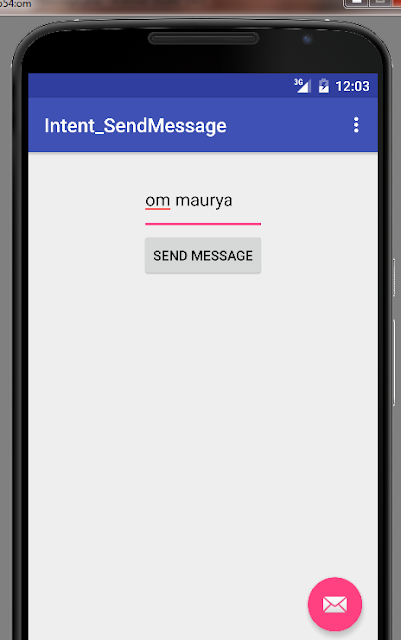 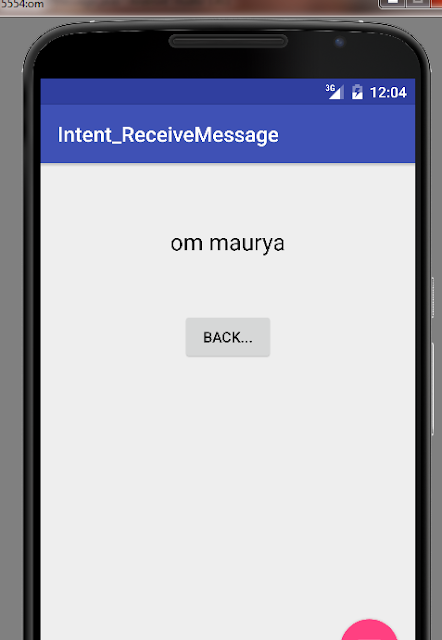 ================================================================================================================================================MethodDescriptiononCreatecalled when activity is first created.onStartcalled when activity is becoming visible to the user.onResumecalled when activity will start interacting with the user.onPausecalled when activity is not visible to the user.onStopcalled when activity is no longer visible to the user.onRestartcalled after your activity is stopped, prior to start.onDestroycalled before the activity is destroyed.